       The Behm Family Funeral Homes	26 River Street	175 S. Broadway	,  		440 428-4401	OBITUARY INFORMATION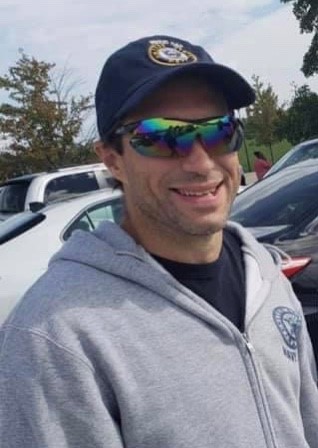 Behm OnlineTribune/Gazette:free papers  Destry Cantrell, age 48, of Madison, passed away Monday, June 27, 2022 at his home, surrounded by his loved ones. He was born October 26, 1973 in Painesville, the son of Steve and Jennie (Elliott) Cantrell. In 2004 he married his best friend Marcey B. Brumagin.Destry worked in construction for Presrite. He was an amazing dad who loved his girls more than anything.  He loved laughing and joking and bringing people together. He lived life to the fullest and enjoyed every moment. He touched the hearts of everyone he came in contact with, he will truly be missed.He is survived by his wife, Marcey; children, Caleigh Cantrell, Destiny Cantrell; grandchildren, Marshall, Rylan, and Angela Cantrell, parents Steve (Diane) Cantrell, Jennie (Bob) Jewart; siblings, Dan, Anthony (Laurie), Juston (Seader), Jeremy (Chelsea), and Cody Cantrell; and many loved nieces, nephews, cousins, and extended family and friends.Friends will be received 2-4pm, Wednesday, July 6, 2022, at The Behm Family Funeral Home, 26 River Street, Madison, Ohio. Funeral service will follow at 4pm. Following the service there will be storytelling and food at Hidden Valley Park in Madison, Ohio to share amongst his family and friends, all are welcome.Behm Family Funeral Home of Madison is assisting the family.  In lieu of flowers please send donations to his wife to help with expenses. Online obituary and condolences may be viewed at www.behmfuneral.com